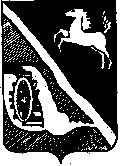 АДМИНИСТРАЦИЯ ШЕГАРСКОГО РАЙОНАТОМСКОЙ ОБЛАСТИП О С Т А Н О В Л Е Н И ЕПроЕКТ_______2020	№ ____с. МельниковоО внесении изменений в постановление Администрации Шегарского района от 30.09.2019 № 784 «Развитие физической культуры, спорта и формирование здорового образа жизни населения Шегарского района  на 2020-2022 годы» (в редакции постановления от 17.02.2020 № 117; от 09.07.2020 № 655)Во исполнение Указа Президента Российской Федерации от 07.05.2018 № 204 «О национальных целях и стратегических задачах развития Российской Федерации в период до 2024 года», в целях реализации региональных проектов «Формирование системы мотивации граждан к здоровому образу жизни, включая здоровое питание и отказ от вредных привычек «Укрепление общественного здоровья») и «Спорт-норма жизни» национального проекта «Демография» на территории Шегарского района, руководствуясь Порядком принятия решений о разработке муниципальных программ муниципального образования «Шегарский район», их формирования и реализации, утвержденного постановлением Администрации Шегарского района от 28.07.2014 №883,ПОСТАНОВЛЯЮ:1. Внести изменение в приложение, утвержденное постановлением Администрации Шегарского района от 30.09.2019 № 784 «Об утверждении муниципальной программы «Развитие физической культуры, спорта и формирование здорового образа жизни населения Шегарского района на 2020-2022 годы», изложив его в новой редакции согласно приложению к настоящему постановлению. 2. Не позднее 20 дней с даты подписания данного постановления официально опубликовать его в средствах массовой информации, разместить на официальном сайте Администрации Шегарского района в сети «Интернет».3. Настоящее постановление вступает в силу со дня его опубликования и распространяется на правоотношения, возникшие с 01.01.2020 года.4.Контроль за исполнением настоящего постановления  возложить на заместителя Главы Шегарского района по социальной сфере  Т.В. ЗверевуГлава Шегарского района                                                       А.К. Михкельсон              Ю.А. Читиа 21260Приложение  к постановлению Администрации Шегарского района от ______ 2020 № _____ПАСПОРТ МУНИЦИПАЛЬНОЙ ПРОГРАММЫ1. Подпрограмма «Развитие физической культуры и спорта в Шегарском районе» (далее - Подпрограмма)Характеристика проблемы Подпрограммы        В условиях неустойчивого развития экономики серьёзную опасность для здоровья граждан представляют проблемы наркомании, алкоголизма и табакокурения.	Доступность и качество занятий населения Шегарского района физической культурой и спортом в современных условиях имеют первостепенное значение: негативные демографические процессы (высокий уровень смертности, преждевременное старение населения) приобрели угрожающий характер.	Вместе с тем, состояние материально-технической базы организаций физкультурно-спортивной направленности, оснащение их оборудованием и инвентарём, кадровое обеспечение оставляют желать лучшего.Для решения возникших проблем необходимы значительные преобразования во многих компонентах физкультурно-массового и спортивного движения – структуре финансирования, материально-техническом и кадровом обеспечении, нормативно-правовой базе.	Основными препятствиями эффективного развития физической культуры и спорта в районе являются:Недостатки материально-технической базы и материально-технического обеспечения и кадрового обеспечения спортивной деятельности и занятий физической культурой и спортом, в том числе:           - на сегодняшний день в районе  функционируют 9 спортивных залов и только 2 зала  пригодны для полноценных тренировок по игровым видам спорта. Плоскостных спортивных сооружений 15, но все они находятся в плачевном состоянии. Большим спросом пользуется спортивный зал «Олимп». Там ежедневно в течение дня  проходят занятия по физической культуре, а также вечерние тренировки. Зал перегружен. Также большим спросом пользуется тренажерный зал, расположенный в с. Мельниково. В течение нескольких лет он поэтапно  капитально ремонтируется. Заменены оконные блоки, встроена вентиляция, отмостки, отопление;          - недостаток специалистов в области физической культуры и спорта, в том числе тренерского персонала.3.  Отсутствие интереса, а зачастую и возможностей, у основной части населения к                                 занятиям физической культурой и спортом, в том числе самостоятельно. Низкий уровень охвата населения физической культурой и спортом. Недостаточная сформированность системы ценностей у населения в области физической культуры и спорта, здорового образа жизни. Слабая пропаганда ценностей здорового образа жизни и спорта, в том числе в образовательных учреждениях.Недостаточный уровень работы по воспитанию физической культуры в общеобразовательных учреждениях.Неудовлетворительное состояние физической культуры на предприятиях, организациях и  учреждениях, отсутствие в трудовых коллективах специалистов по физической культуре и спорту.Малоэффективная работа спортивно-образовательных учреждений по подготовке резерва спортсменов достаточно высокого уровня для комплектования сборных команд района по видам спорта.Данная программа способствует решению этих проблем в Шегарском районе, что в конечном итоге повысит доступность, качество и эффективность физкультурно-массовых, оздоровительных и спортивных мероприятий, учебно-тренировочного процесса и проведения спортивных соревнований с различными категориями населения.Основные направления реализации ПодпрограммыНормативно-правовое обеспечение процесса развития физической культуры, спорта и формирования здорового образа жизни населения.Организационно-управленческое обеспечение процесса развития физической культуры и спорта.Развитие материально-технической базы отрасли физической культуры и спорта.Обеспечение квалифицированными специалистами.     Информационно-просветительская и пропагандистская деятельность по развитию физической культуры и спорта, формирования здорового образа жизни населения.Развитие физической культуры и формирование здорового образа жизни учащихся.Развитие физической культуры, формирование здорового образа жизни взрослого населения.Механизм реализации Подпрограммы.Формы и методы управления реализацией программы определяются Администрацией Шегарского района. Текущее управление программой осуществляет отдел культуры, спорта, молодежной политики и туризма администрации Шегарского района.Управление реализацией программы включает в себе организационные мероприятия, обеспечивающие планирование, реализацию, корректировку и контроль исполнения предусмотренных программой мероприятий.Оценка эффективности реализации Подпрограммы Реализация Подпрограммы будет способствовать увеличению численности жителей Шегарского района, регулярно занимающихся физической культурой и спортом, за счет ввода в эксплуатацию новых современных спортивных сооружений, создания спортивных секций, групп, увеличения перечня и качества физкультурно-оздоровительных услуг.Позволит:Увеличить долю граждан Шегарского района, систематически занимающихся физической культурой и спортом до  29 %.создать условия для укрепления здоровья жителей Шегарского района, развития массового спорта;продолжить развитие инфраструктуры физической культуры и спорта;создать условия для подготовки к выполнению комплекса норм ГТО;привлечь население к регулярным занятиям физической культурой и спортом по месту жительства, учебы и работы;укрепить материальную базу и создать условия для развития спорта высших достижений и спортивного резерва;создать условия для занятий физической культурой и спортом лиц с ограниченными возможностями здоровья, спортсменов-инвалидов и других  групп населения, нуждающихся в повышенной социальной защите.                Социальная эффективность Подпрограммы направлена на:формирование у населения, особенно у детей и подростков, устойчивого интереса и потребности к регулярным занятиям физической культурой и спортом;устойчивое развитие и повышение эффективности спортивной
инфраструктуры;создание гражданам равных условий для занятий физической культурой и спортом, независимо от их социального положения;создание эффективной системы профилактики наркомании, алкоголизма, табакокурения и правонарушений среди молодежи посредством физической культуры и спорта;создание эффективной системы и условий подготовки для достижения спортсменами области высоких результатов на всероссийских, международных соревнованиях, в том числе на олимпийских играх;2. ПЕРЕЧЕНЬ ПРОГРАММНЫХ МЕРОПРИЯТИЙ МУНИЦИПАЛЬНОЙ ПОДПРОГРАММЫ «Развитие физической культуры и спорта в Шегарском районе»3.  ПЛАНИРУЕМЫЕ  РЕЗУЛЬТАТЫ РЕАЛИЗАЦИИ МУНИЦИПАЛЬНОЙ ПОДПРОГРАММЫ «Развитие физической культуры и спорта в Шегарском районе»2.  Подпрограмма «Сохранение и укрепление общественного здоровья населения Шегарского района» (далее – Подпрограмма)ПАСПОРТ МУНИЦИПАЛЬНОЙ ПОДПРОГРАММЫХарактеристика проблемы, на решение которой направлена ПодпрограммаЗдоровье граждан – это основной элемент национального богатства страны, необходимый для производства материальных и культурных ценностей, поэтому забота о его сохранении является одним из приоритетных направлений социальной политики государства. Полномочия органов местного самоуправления муниципального района в сфере охраны здоровья закреплены в статье 17 Федерального закона от 21.11.2011 № 323-ФЗ «Об основах охраны здоровья граждан в Российской Федерации» (далее – Федеральный закон № 323-ФЗ) и в статье 15 Федерального закона от 06.10.2003 №131-ФЗ «Об общих принципах организации местного самоуправления в Российской Федерации».Остается сложной ситуация в области профилактики заболеваний и формирования здорового образа жизни практически всех социально-демографических групп населения. Ранняя вовлеченность молодого поколения в пагубные привычки, гиподинамия, недостаточное внимание к своему здоровью у всех возрастных категорий – все это отрицательным образом сказывается на здоровье населения. Численность населения Шегарского района по состоянию на 1 января 2020 года (по данным территориального органа Федеральной службы государственной статистики по Томской области) составила 18912 человек и увеличилось по сравнению с 2019 годом (18884 человек) на 28 человек.Однако с 2011 по 2019 годы численность населения в Шегарском районе снижалась:Таблица № 1  Таблица № 2По результатам анализа смертности трудоспособного населения Шегарского района в 2017 г. и 2019 г. преобладает смертность от болезней системы кровообращения, а в 2018 г смертность от травм и отравлений.Смертность от злокачественных новообразований в 2018 г. снизилась по сравнению с 2017 г. на 4 человека (67%), но увеличилась в 2019 г. на 8 человек (50%) относительно 2017 г. (таблица № 3).Таблица № 3В 2018 г. и 2019 г. смертность от злокачественных новообразований преобладают новообразования органов пищеварения, а в 2017 г. новообразования органов дыхания.Таблица № 4. Смертность трудоспособного населения Шегарского районаВ последние годы наблюдается достоверный рост числа лиц старше трудоспособного возраста с 21,4 % в 2015 году до 23,4 % в 2019 году в Томской области. В Шегарском районе как и в Томской области, также как в РФ, интенсивно идут процессы старения населения. За период 2015 – 2018 годов ожидаемая продолжительность жизни населения Томской области увеличилась на 1,96 года (в 2015 году – 70,35 года), в 2018 году она составила 72,31 года (таблица № 5). Таблица № 5. Основные демографические показатели Томской области,2015  2019 годы* - информация публикуется Росстатом только по окончательным итогам годаВ свою очередь наличие Подпрограммы положительно скажется на формировании здорового образа жизни жителей Шегарского района Томской области, профилактике распространения заболеваний, в том числе представляющих опасность для окружающих.С помощью мероприятий, предусмотренных Подпрограммой, появится возможность реализации мер, направленных на профилактику заболеваний, в том числе социально значимых заболеваний, представляющих опасность для окружающих, информирование граждан о факторах риска для их здоровья, формирование у граждан Шегарского района Томской области мотивации к ведению здорового образа жизни.Цели и задачи, этапы и сроки реализации Подпрограммы, конечные результаты ее реализации, характеризующие целевое состояние(изменение состояния) в сфере реализации ПодпрограммыЦелью Подпрограммы является - создание межведомственной комплексной системы взаимодействия направленной на формирование здорового образа жизни, профилактику, мониторинг заболеваемости и повышение качества жизни населения Шегарского района.Для реализации поставленной цели необходимо решение следующих задач:Популяризация ценностей здорового образа жизни.Создание информационного профилактического пространства для формирования системы мотивации граждан к здоровому образу жизни, включая здоровое питание и отказ от вредных привычек, вовлечение граждан и некоммерческих организаций в мероприятия по укреплению общественного здоровья.Подпрограмма реализуется в период с 2020 по 2022 годы. Начало реализации Подпрограммы - 1 августа 2020 г. Окончание – 31 декабря 2022 г.Реализация Подпрограммы позволит достичь следующих результатов:- Укрепит здоровье жителей Шегарского района через проведение открытых лекций, мастер-классов, семинаров, акций о здоровом рациональном питании, физической активности, вакцинопрофилактике, уроков здоровья для школьников; обучение основам здорового образа жизни жителей Шегарского района;- Повысит уровень информированности жителей Шегарского района по вопросу профилактики различных заболеваний;-  Сформирует позитивное отношение детей и их семей, а также молодежи к теме здорового образа жизни. Обоснование ресурсного обеспечения ПодпрограммыМероприятия Подпрограммы финансируются за счет средств муниципального образования «Шегарский район».2. ПЕРЕЧЕНЬ ПРОГРАММНЫХ МЕРОПРИЯТИЙ МУНИЦИПАЛЬНОЙ ПОДПРОГРАММЫ«Сохранение и укрепление общественного здоровья населения Шегарского района»3.  ПЛАНИРУЕМЫЕ  РЕЗУЛЬТАТЫ РЕАЛИЗАЦИИ МУНИЦИПАЛЬНОЙ ПОДПРОГРАММЫ «Сохранение и укрепление общественного здоровья населения Шегарского района»Наименование муниципальной программы                 Развитие физической культуры, спорта и формирование здорового образа жизни населения Шегарского района на 2020-2022 годы (далее - Программа) Развитие физической культуры, спорта и формирование здорового образа жизни населения Шегарского района на 2020-2022 годы (далее - Программа) Развитие физической культуры, спорта и формирование здорового образа жизни населения Шегарского района на 2020-2022 годы (далее - Программа) Развитие физической культуры, спорта и формирование здорового образа жизни населения Шегарского района на 2020-2022 годы (далее - Программа)КоординаторЗаместитель Главы Шегарского района по социальной сфереЗаместитель Главы Шегарского района по социальной сфереЗаместитель Главы Шегарского района по социальной сфереЗаместитель Главы Шегарского района по социальной сфереОтветственный исполнитель муниципальной программы  Отдел культуры, спорта, молодежной политики и туризма Администрации Шегарского района;Ведущий специалист – помощник Заместителя Главы Шегарского района по социальной сфереОтдел культуры, спорта, молодежной политики и туризма Администрации Шегарского района;Ведущий специалист – помощник Заместителя Главы Шегарского района по социальной сфереОтдел культуры, спорта, молодежной политики и туризма Администрации Шегарского района;Ведущий специалист – помощник Заместителя Главы Шегарского района по социальной сфереОтдел культуры, спорта, молодежной политики и туризма Администрации Шегарского района;Ведущий специалист – помощник Заместителя Главы Шегарского района по социальной сфереСоисполнители муниципальной программыМКУ «Отдел образования Администрации Шегарского района»; МАУК «Культурно-спортивный центр Шегарского района»; МКУ ДО «Шегарская спортивная школа», ОГБУЗ «Шегарская районная больница»МКУ «Отдел образования Администрации Шегарского района»; МАУК «Культурно-спортивный центр Шегарского района»; МКУ ДО «Шегарская спортивная школа», ОГБУЗ «Шегарская районная больница»МКУ «Отдел образования Администрации Шегарского района»; МАУК «Культурно-спортивный центр Шегарского района»; МКУ ДО «Шегарская спортивная школа», ОГБУЗ «Шегарская районная больница»МКУ «Отдел образования Администрации Шегарского района»; МАУК «Культурно-спортивный центр Шегарского района»; МКУ ДО «Шегарская спортивная школа», ОГБУЗ «Шегарская районная больница»Участники мероприятий муниципальной программыЖители Шегарского районаЖители Шегарского районаЖители Шегарского районаЖители Шегарского районаЦель муниципальной    
программы                  Создание для жителей Шегарского района условий и возможностей для ведения здорового образа жизни, для улучшения состояния здоровья населения и увеличения ожидаемой продолжительности жизниСоздание для жителей Шегарского района условий и возможностей для ведения здорового образа жизни, для улучшения состояния здоровья населения и увеличения ожидаемой продолжительности жизниСоздание для жителей Шегарского района условий и возможностей для ведения здорового образа жизни, для улучшения состояния здоровья населения и увеличения ожидаемой продолжительности жизниСоздание для жителей Шегарского района условий и возможностей для ведения здорового образа жизни, для улучшения состояния здоровья населения и увеличения ожидаемой продолжительности жизниЗадачи муниципальной    
программы    - Создание условий для укрепления здоровья населения, путем развития спортивной инфраструктуры, популяризации массового и профессионального спорта и приобщения населения Шегарского района к регулярным занятиям физической культурой и спортом;-Создание информационного профилактического пространства для формирования системы мотивации граждан к здоровому образу жизни, включая здоровое питание и отказ от вредных привычек- Создание условий для укрепления здоровья населения, путем развития спортивной инфраструктуры, популяризации массового и профессионального спорта и приобщения населения Шегарского района к регулярным занятиям физической культурой и спортом;-Создание информационного профилактического пространства для формирования системы мотивации граждан к здоровому образу жизни, включая здоровое питание и отказ от вредных привычек- Создание условий для укрепления здоровья населения, путем развития спортивной инфраструктуры, популяризации массового и профессионального спорта и приобщения населения Шегарского района к регулярным занятиям физической культурой и спортом;-Создание информационного профилактического пространства для формирования системы мотивации граждан к здоровому образу жизни, включая здоровое питание и отказ от вредных привычек- Создание условий для укрепления здоровья населения, путем развития спортивной инфраструктуры, популяризации массового и профессионального спорта и приобщения населения Шегарского района к регулярным занятиям физической культурой и спортом;-Создание информационного профилактического пространства для формирования системы мотивации граждан к здоровому образу жизни, включая здоровое питание и отказ от вредных привычекСроки реализации           
муниципальной программы  2020-2022 годы2020-2022 годы2020-2022 годы2020-2022 годы Перечень подпрограммПодпрограмма 1. Развитие физической культуры и спорта в Шегарском районеПодпрограмма 2. Сохранение  и укрепление общественного здоровья населения Шегарского районаПодпрограмма 1. Развитие физической культуры и спорта в Шегарском районеПодпрограмма 2. Сохранение  и укрепление общественного здоровья населения Шегарского районаПодпрограмма 1. Развитие физической культуры и спорта в Шегарском районеПодпрограмма 2. Сохранение  и укрепление общественного здоровья населения Шегарского районаПодпрограмма 1. Развитие физической культуры и спорта в Шегарском районеПодпрограмма 2. Сохранение  и укрепление общественного здоровья населения Шегарского районаИсточники финансирования   
муниципальной программы, 
в том числе по годам (прогноз):      Расходы (тыс. рублей)                                  Расходы (тыс. рублей)                                  Расходы (тыс. рублей)                                  Расходы (тыс. рублей)                                  Источники финансирования   
муниципальной программы, 
в том числе по годам (прогноз):      Всего 2020 год 2021 год (прогноз)2022 год (прогноз)Всего: в том числе 12270,5  5908,7 3180,9  3180,9Средства  бюджета муниципального района 641,3  269,1 186,1 186,1Средства областного бюджета (по согласованию)        
  9033,7 3044,1 2994,8 2994,8Средства федерального бюджета (по согласованию)   2595,5 2595,5 0 0Другие источники   (по согласованию)           0 0 0 0Планируемые результаты     
реализации муниципальной
программы                   Укрепление здоровья жителей Шегарского района и увеличение ожидаемой продолжительности жизни Укрепление здоровья жителей Шегарского района и увеличение ожидаемой продолжительности жизни Укрепление здоровья жителей Шегарского района и увеличение ожидаемой продолжительности жизни Укрепление здоровья жителей Шегарского района и увеличение ожидаемой продолжительности жизниНаименование муниципальной подпрограммы                 Развитие физической культуры и спорта в Шегарском районе (далее - Подпрограмма) Развитие физической культуры и спорта в Шегарском районе (далее - Подпрограмма) Развитие физической культуры и спорта в Шегарском районе (далее - Подпрограмма) Развитие физической культуры и спорта в Шегарском районе (далее - Подпрограмма)КоординаторЗаместитель Главы Шегарского района по социальной сфере Заместитель Главы Шегарского района по социальной сфере Заместитель Главы Шегарского района по социальной сфере Заместитель Главы Шегарского района по социальной сфере Ответственный исполнитель муниципальной подпрограммы  Отдел культуры, спорта, молодежной политики и туризма Администрации Шегарского района;Отдел культуры, спорта, молодежной политики и туризма Администрации Шегарского района;Отдел культуры, спорта, молодежной политики и туризма Администрации Шегарского района;Отдел культуры, спорта, молодежной политики и туризма Администрации Шегарского района;Соисполнители муниципальной подпрограммыМКУ «Отдел образования Администрации Шегарского района»; МАУК «Культурно-спортивный центр Шегарского района»; МКУ ДО «Шегарская спортивная школа»МКУ «Отдел образования Администрации Шегарского района»; МАУК «Культурно-спортивный центр Шегарского района»; МКУ ДО «Шегарская спортивная школа»МКУ «Отдел образования Администрации Шегарского района»; МАУК «Культурно-спортивный центр Шегарского района»; МКУ ДО «Шегарская спортивная школа»МКУ «Отдел образования Администрации Шегарского района»; МАУК «Культурно-спортивный центр Шегарского района»; МКУ ДО «Шегарская спортивная школа»Участники мероприятий муниципальной подпрограммыЖители Шегарского районаЖители Шегарского районаЖители Шегарского районаЖители Шегарского районаЦель муниципальной    
подпрограммы                   Создание условий для укрепления здоровья населения, путем развития спортивной инфраструктуры, популяризации массового и профессионального спорта и приобщения населения Шегарского района к регулярным занятиям физической культурой и спортом Создание условий для укрепления здоровья населения, путем развития спортивной инфраструктуры, популяризации массового и профессионального спорта и приобщения населения Шегарского района к регулярным занятиям физической культурой и спортом Создание условий для укрепления здоровья населения, путем развития спортивной инфраструктуры, популяризации массового и профессионального спорта и приобщения населения Шегарского района к регулярным занятиям физической культурой и спортом Создание условий для укрепления здоровья населения, путем развития спортивной инфраструктуры, популяризации массового и профессионального спорта и приобщения населения Шегарского района к регулярным занятиям физической культурой и спортомЗадачи муниципальной    
подпрограммы    -Увеличение уровня обеспеченности граждан спортивными сооружениями;- Обеспечение условий для развития физической культуры и массового спорта-Увеличение уровня обеспеченности граждан спортивными сооружениями;- Обеспечение условий для развития физической культуры и массового спорта-Увеличение уровня обеспеченности граждан спортивными сооружениями;- Обеспечение условий для развития физической культуры и массового спорта-Увеличение уровня обеспеченности граждан спортивными сооружениями;- Обеспечение условий для развития физической культуры и массового спортаСроки реализации           
муниципальной подпрограммы   2020-2022 годы 2020-2022 годы 2020-2022 годы 2020-2022 годыИсточники финансирования   
муниципальной подпрограммы, 
в том числе по годам (прогноз):      Расходы (тыс. рублей)                                  Расходы (тыс. рублей)                                  Расходы (тыс. рублей)                                  Расходы (тыс. рублей)                                  Источники финансирования   
муниципальной подпрограммы, 
в том числе по годам (прогноз):      Всего 2020 год 2021 год (прогноз)2022 год (прогноз)Всего: в том числе 12270,5  5908,7 3180,9  3180,9Средства  бюджета муниципального района 641,3  269,1 186,1 186,1Средства областного бюджета (по согласованию)        
  9033,7 3044,1 2994,8 2994,8Средства федерального бюджета (по согласованию)   2595,5 2595,5 0 0Другие источники   (по согласованию)           0 0 0 0Планируемые результаты     
реализации муниципальной
подпрограммы                   Реализация Программы позволит к 2023 году (по сравнению с 2020 годом) увеличить долю граждан Шегарского района, систематически занимающихся физической культурой и спортом до 29% Реализация Программы позволит к 2023 году (по сравнению с 2020 годом) увеличить долю граждан Шегарского района, систематически занимающихся физической культурой и спортом до 29% Реализация Программы позволит к 2023 году (по сравнению с 2020 годом) увеличить долю граждан Шегарского района, систематически занимающихся физической культурой и спортом до 29% Реализация Программы позволит к 2023 году (по сравнению с 2020 годом) увеличить долю граждан Шегарского района, систематически занимающихся физической культурой и спортом до 29%N ппНаименование мероприятия Ресурсное обеспечениетыс. руб. Ресурсное обеспечениетыс. руб. Ресурсное обеспечениетыс. руб. Ресурсное обеспечениетыс. руб. Ресурсное обеспечениетыс. руб.Сроки выполненияИсполнитель (получатель денежных средств)Ожидаемый непосредственный результатN ппНаименование мероприятиявсегов том числе в том числе в том числе в том числе Сроки выполненияИсполнитель (получатель денежных средств)Ожидаемый непосредственный результатN ппНаименование мероприятиявсегоФБОБ МБЧастные инвестицииСроки выполненияИсполнитель (получатель денежных средств)Ожидаемый непосредственный результат1Задача № 1Увеличение уровня обеспеченности граждан спортивными сооружениямиУвеличение доли граждан Шегарского района, систематически занимающихся физической культурой и спортом1.1.Мероприятие 1Приобретение оборудования для малобюджетных спортивных площадок, а именно спортивных площадок для сдачи норм ГТО, расположенных:- на территории лагеря «Обская волна»;- на территории школы с. Малобрагино.660,00600,060,002020 годМКУ «Отдел образования Администрации Шегарского района», МКУ ДО «Шегарская спортивная школа»Увеличение доли граждан Шегарского района, систематически занимающихся физической культурой и спортомПриобретение оборудования для малобюджетных спортивных площадок, а именно спортивных площадок для сдачи норм ГТО, расположенных на территориях школ района.660,00600,060,002021 годУвеличение доли граждан Шегарского района, систематически занимающихся физической культурой и спортомПриобретение оборудования для малобюджетных спортивных площадок, а именно спортивных площадок для сдачи норм ГТО, расположенных на территориях школ района.660,00600,060,002022 годУвеличение доли граждан Шегарского района, систематически занимающихся физической культурой и спортом1.2Мероприятие 2Оснащение объектов спортивной инфраструктуры спортивно-технологическим оборудованием в рамках регионального проекта «Спорт-норма жизни» государственной программы «Развитие молодежной политики, физической культуры и спорта в Томской области», а именно для спортивной площадки, расположенной на территории Шегарской спортивной школы.2758,802595,5080,3083,002020 годМКУ ДО «Шегарская спортивная школа»Увеличение доли граждан Шегарского района, систематически занимающихся физической культурой и спортомЗадача № 2Обеспечение условий для развития физической культурой и массового спорта2.1.Мероприятие 1Обеспечение участия спортивных сборных команд Шегарского района в официальных региональных спортивных, физкультурных мероприятиях, проводимых на территории г. Томска128,800120,808,002020 годМКУ ДО «Шегарская спортивная школа»2.1.Мероприятие 1Обеспечение участия спортивных сборных команд Шегарского района в официальных региональных спортивных, физкультурных мероприятиях, проводимых на территории г. Томска159,800151,808,002021 годМКУ ДО «Шегарская спортивная школа»2.1.Мероприятие 1Обеспечение участия спортивных сборных команд Шегарского района в официальных региональных спортивных, физкультурных мероприятиях, проводимых на территории г. Томска159,800151,808,002022 годМКУ ДО «Шегарская спортивная школа»2.2.Мероприятие 2 Обеспечение условий для развития физической культуры и массового спорта в том числе: фонд оплаты труда и страховых взносов спортивным инструкторам, а также приобретение спортивного оборудования, инвентаря.2361,1002243,0118,10-2020 годМАУК «Культурно-спортивный центр Шегарского района»2.2.Мероприятие 2 Обеспечение условий для развития физической культуры и массового спорта в том числе: фонд оплаты труда и страховых взносов спортивным инструкторам, а также приобретение спортивного оборудования, инвентаря.2361,1002243,0118,10-2021 годМАУК «Культурно-спортивный центр Шегарского района»2.2.Мероприятие 2 Обеспечение условий для развития физической культуры и массового спорта в том числе: фонд оплаты труда и страховых взносов спортивным инструкторам, а также приобретение спортивного оборудования, инвентаря.2361,1002243,0118,10-2022 годМАУК «Культурно-спортивный центр Шегарского района»2.3.Разработка и создание страницы на официальном сайте Администрации Шегарского района о популяризации здорового образа жизни, массового и профессионального спорта.00000МКУ «Администрация Шегарского района»;2.3.Разработка и создание страницы на официальном сайте Администрации Шегарского района о популяризации здорового образа жизни, массового и профессионального спорта.00000МКУ «Администрация Шегарского района»;2.3.Разработка и создание страницы на официальном сайте Администрации Шегарского района о популяризации здорового образа жизни, массового и профессионального спорта.00000МКУ «Администрация Шегарского района»;ИТОГО 12270,52595,59033,7641,30ххх N 
п/пЗадачи,     
направленные
на достижение
целиКоличественные  и/или качественные  
целевые показатели, характеризующие
достижение   целей и решение
задачЕдиница 
измеренияИсточник  информации для расчётаБазовое     
значение     
показателя  
(на начало  
реализации)Планируемое значение показателя по годам реализацииПланируемое значение показателя по годам реализацииПланируемое значение показателя по годам реализации N 
п/пЗадачи,     
направленные
на достижение
целиКоличественные  и/или качественные  
целевые показатели, характеризующие
достижение   целей и решение
задачЕдиница 
измеренияИсточник  информации для расчётаБазовое     
значение     
показателя  
(на начало  
реализации)2020 год2021 год2022 год1234567891.Задача 1Увеличение уровня обеспеченности граждан спортивными сооружениями исходя из единовременной пропускной способности объектов спорта (%)Показатель 1 уровень обеспеченности граждан спортивными сооружениями исходя из единовременной пропускной способности объектов спорта (%)%Информационно-аналитическая система своды (Барс)Форма ФК-191,593,596,895,82.Задача 2 Обеспечение условий для развития физической культуры и массового спортаПоказатель 1 Доля детей и молодежи (возраст 3-29 лет), систематически занимающихся физической культурой и спортом, в общей численности детей и молодежи (%)%Информационно-аналитическая система своды (Барс)Форма ФК-178787981Показатель 2 Доля граждан среднего возраста (жденщины:30-54; мужчины: 30-59 лет), систематически занимающихся физической культурой и спортом, в общей численности граждан среднего возраста (%)%Информационно-аналитическая система своды (Барс)Форма ФК-113182732Показатель 3 Доля граждан старшего возраста (женщины:55-79; мужчины: 60-79 лет), систематически занимающихся физической культурой и спортом, в общей численности старшего возраста (%)%Информационно-аналитическая система своды (Барс)Форма ФК-146912,5Показатель 4 Количество занимающихся физической культурой и массовым спортомЧел.Информационно-аналитическая система своды (Барс)Форма ФК-11230128012801280Показатель 5 Количество участников в официальных региональных спортивных, физкультурных мероприятиях, проводимых на территории Томской областиЧел.Информационно-аналитическая система своды (Барс)Форма ФК-5340274340340Наименование муниципальной подпрограммы                 Сохранение и укрепление общественного здоровья населения Шегарского района Сохранение и укрепление общественного здоровья населения Шегарского района Сохранение и укрепление общественного здоровья населения Шегарского района Сохранение и укрепление общественного здоровья населения Шегарского районаКоординаторЗаместитель Главы Шегарского района по социальной сфереЗаместитель Главы Шегарского района по социальной сфереЗаместитель Главы Шегарского района по социальной сфереЗаместитель Главы Шегарского района по социальной сфереОтветственный исполнитель муниципальной подпрограммы  Ведущий специалист – помощник заместителя Главы Шегарского района по социальной сфереВедущий специалист – помощник заместителя Главы Шегарского района по социальной сфереВедущий специалист – помощник заместителя Главы Шегарского района по социальной сфереВедущий специалист – помощник заместителя Главы Шегарского района по социальной сфереСоисполнители муниципальной подпрограммы  МАУК «Культурно-спортивный центр Шегарского района», МКУ «Отдел образования Администрации Шегарского района»,  ОГАУЗ «Шегарская РБ»МАУК «Культурно-спортивный центр Шегарского района», МКУ «Отдел образования Администрации Шегарского района»,  ОГАУЗ «Шегарская РБ»МАУК «Культурно-спортивный центр Шегарского района», МКУ «Отдел образования Администрации Шегарского района»,  ОГАУЗ «Шегарская РБ»МАУК «Культурно-спортивный центр Шегарского района», МКУ «Отдел образования Администрации Шегарского района»,  ОГАУЗ «Шегарская РБ»Участники мероприятий муниципальной подпрограммыЖители Шегарского районаЖители Шегарского районаЖители Шегарского районаЖители Шегарского районаЦель муниципальной    
подпрограммы                  Создание межведомственной комплексной системы взаимодействия, направленной на формирование здорового образа жизни, профилактику, мониторинг заболеваемости и повышение качества жизни населения Шегарского района Томской области.Создание межведомственной комплексной системы взаимодействия, направленной на формирование здорового образа жизни, профилактику, мониторинг заболеваемости и повышение качества жизни населения Шегарского района Томской области.Создание межведомственной комплексной системы взаимодействия, направленной на формирование здорового образа жизни, профилактику, мониторинг заболеваемости и повышение качества жизни населения Шегарского района Томской области.Создание межведомственной комплексной системы взаимодействия, направленной на формирование здорового образа жизни, профилактику, мониторинг заболеваемости и повышение качества жизни населения Шегарского района Томской области.Задачи муниципальной    
подпрограммы                  1. Популяризация ценностей здорового образа жизни.2. Создание единого информационного профилактического пространства для формирования системы мотивации граждан к здоровому образу жизни, включая здоровое питание и отказ от вредных привычек, вовлечение граждан в мероприятия по укреплению общественного здоровья.1. Популяризация ценностей здорового образа жизни.2. Создание единого информационного профилактического пространства для формирования системы мотивации граждан к здоровому образу жизни, включая здоровое питание и отказ от вредных привычек, вовлечение граждан в мероприятия по укреплению общественного здоровья.1. Популяризация ценностей здорового образа жизни.2. Создание единого информационного профилактического пространства для формирования системы мотивации граждан к здоровому образу жизни, включая здоровое питание и отказ от вредных привычек, вовлечение граждан в мероприятия по укреплению общественного здоровья.1. Популяризация ценностей здорового образа жизни.2. Создание единого информационного профилактического пространства для формирования системы мотивации граждан к здоровому образу жизни, включая здоровое питание и отказ от вредных привычек, вовлечение граждан в мероприятия по укреплению общественного здоровья.Сроки реализации           
муниципальной подпрограммы  2020-2022 гг.2020-2022 гг.2020-2022 гг.2020-2022 гг.Источники финансирования   
муниципальной подпрограммы, 
в том числе по годам (прогноз):      Расходы (тыс. рублей)Расходы (тыс. рублей)Расходы (тыс. рублей)Расходы (тыс. рублей)Источники финансирования   
муниципальной подпрограммы, 
в том числе по годам (прогноз):      Всего2020 год2021 год2022 годВсего: в том числе0000Средства бюджета муниципального района0000Средства областного бюджета (по согласованию)0000Средства федерального бюджета (по согласованию)0000Другие источники (по согласованию)0000Планируемые результаты     
реализации муниципальной
подпрограммы                  - Укрепление здоровья через проведение открытых лекций, мастер-классов, семинаров, мероприятий, акций о здоровом рациональном питании, физической активности, вакцинопрофилактике, уроков здоровья для школьников; обучение основам здорового образа жизни жителей Шегарского района;- Повышение уровня информированности жителей Шегарского района по вопросу профилактики различных заболеваний; - Формирование позитивного отношения детей и их семей, а также молодежи к теме здорового образа жизни.- Укрепление здоровья через проведение открытых лекций, мастер-классов, семинаров, мероприятий, акций о здоровом рациональном питании, физической активности, вакцинопрофилактике, уроков здоровья для школьников; обучение основам здорового образа жизни жителей Шегарского района;- Повышение уровня информированности жителей Шегарского района по вопросу профилактики различных заболеваний; - Формирование позитивного отношения детей и их семей, а также молодежи к теме здорового образа жизни.- Укрепление здоровья через проведение открытых лекций, мастер-классов, семинаров, мероприятий, акций о здоровом рациональном питании, физической активности, вакцинопрофилактике, уроков здоровья для школьников; обучение основам здорового образа жизни жителей Шегарского района;- Повышение уровня информированности жителей Шегарского района по вопросу профилактики различных заболеваний; - Формирование позитивного отношения детей и их семей, а также молодежи к теме здорового образа жизни.- Укрепление здоровья через проведение открытых лекций, мастер-классов, семинаров, мероприятий, акций о здоровом рациональном питании, физической активности, вакцинопрофилактике, уроков здоровья для школьников; обучение основам здорового образа жизни жителей Шегарского района;- Повышение уровня информированности жителей Шегарского района по вопросу профилактики различных заболеваний; - Формирование позитивного отношения детей и их семей, а также молодежи к теме здорового образа жизни.Численность на 1 января текущего года, человек,
Шегарский муниципальный район
Численность на 1 января текущего года, человек,
Шегарский муниципальный район
Численность на 1 января текущего года, человек,
Шегарский муниципальный район
Численность на 1 января текущего года, человек,
Шегарский муниципальный район
Численность на 1 января текущего года, человек,
Шегарский муниципальный район
Численность на 1 января текущего года, человек,
Шегарский муниципальный район
Численность на 1 января текущего года, человек,
Шегарский муниципальный район
Численность на 1 января текущего года, человек,
Шегарский муниципальный район
Численность на 1 января текущего года, человек,
Шегарский муниципальный район
20112013201420152016201720182019Всего2023219832197901954819358191991898418884Численность на 1 января текущего года, человек,
Шегарский район,
Численность на 1 января текущего года, человек,
Шегарский район,
Численность на 1 января текущего года, человек,
Шегарский район,
Численность на 1 января текущего года, человек,
Шегарский район,
Численность на 1 января текущего года, человек,
Шегарский район,
Численность на 1 января текущего года, человек,
Шегарский район,
Численность на 1 января текущего года, человек,
Шегарский район,
Численность на 1 января текущего года, человек,
Шегарский район,
Численность на 1 января текущего года, человек,
Шегарский район,
20112013201420152016201720182019Всего2023219832197901954819358191991898418884Женщины104471021810177100589921984997109644Мужчины97859614961394909437935092749240От всех причинОт всех причинОт всех причинОт травм и отравленийОт травм и отравленийОт травм и отравленийБолезни системы кровообраще-нияБолезни системы кровообраще-нияБолезни системы кровообраще-нияЗлокачественные образованияЗлокачественные образованияЗлокачественные образованияБолезни органов дыханияБолезни органов дыханияБолезни органов дыхания201720182019201720182019201720182019201720182019201720182019Мужчины29125036911119627004Же-нщины201217631424225010201720182019Целевые показатели на 2019 г.Смертность мужчин29125061Смертность женщин20121715Параметры20152016201720182019Продолжительность жизни (годы),из них:71,371,772,072,8*мужчин65,966,266,667,7*женщин76,577,177,377,8*Доля лиц старше трудоспособного возраста (%)21,522,022,522,923,4N ппНаименование мероприятия Ресурсное обеспечениетыс. руб. Ресурсное обеспечениетыс. руб. Ресурсное обеспечениетыс. руб. Ресурсное обеспечениетыс. руб. Ресурсное обеспечениетыс. руб.Сроки выполненияИсполнитель (получатель денежных средств)Ожидаемый непосредственный результатN ппНаименование мероприятиявсегов том числе в том числе в том числе в том числе Сроки выполненияИсполнитель (получатель денежных средств)Ожидаемый непосредственный результатN ппНаименование мероприятиявсегоФБОБ МБЧастные инвестицииСроки выполненияИсполнитель (получатель денежных средств)Ожидаемый непосредственный результат1Популяризация ценностей здорового образа жизни1.1.Совместное проведение лекториев, по профилактике заболеваний среди различных групп населения.000002020 годПривлечение специалистов ОГАУЗ «Шегарская РБ»Не менее 4 лекций в год.1.1.Совместное проведение лекториев, по профилактике заболеваний среди различных групп населения.000002021 год Привлечение специалистов ОГАУЗ «Шегарская РБ»Не менее 4 лекций в год.1.1.Совместное проведение лекториев, по профилактике заболеваний среди различных групп населения.000002022 год Привлечение специалистов ОГАУЗ «Шегарская РБ»Не менее 4 лекций в год.1.2.Развитие доступной среды для занятий спортом и физкультурой000002020 годМКУ Администрация Шегарского районаСоздание условий для массовых занятий спортом1.2.Развитие доступной среды для занятий спортом и физкультурой000002021 годМКУ Администрация Шегарского районаСоздание условий для массовых занятий спортом1.2.Развитие доступной среды для занятий спортом и физкультурой000002022 годМКУ Администрация Шегарского районаСоздание условий для массовых занятий спортом2Создание информационного профилактического пространства2.1.Размещение в печатных местных СМИ публикаций и на официальных сайтах муниципальных учреждений информационных материалов, направленных на формирование ценностных ориентаций на ЗОЖ и профилактику различных заболеваний.000002020 годПривлечение специалистов ОГАУЗ «Шегарская РБ», МКУ «Отдел образования Шегарского района» Не менее 40 публикаций на официальных сайтах ежегодно (кроме 2020 г.) по основным каналам: газета, и в информационно-телекоммуникационной сети «Интернет».2.1.Размещение в печатных местных СМИ публикаций и на официальных сайтах муниципальных учреждений информационных материалов, направленных на формирование ценностных ориентаций на ЗОЖ и профилактику различных заболеваний.000002021 год Привлечение специалистов ОГАУЗ «Шегарская РБ», МКУ «Отдел образования Шегарского района» Не менее 40 публикаций на официальных сайтах ежегодно (кроме 2020 г.) по основным каналам: газета, и в информационно-телекоммуникационной сети «Интернет».2.1.Размещение в печатных местных СМИ публикаций и на официальных сайтах муниципальных учреждений информационных материалов, направленных на формирование ценностных ориентаций на ЗОЖ и профилактику различных заболеваний.000002022 год Привлечение специалистов ОГАУЗ «Шегарская РБ», МКУ «Отдел образования Шегарского района» Не менее 40 публикаций на официальных сайтах ежегодно (кроме 2020 г.) по основным каналам: газета, и в информационно-телекоммуникационной сети «Интернет».ИТОГО 00000ххх N 
п/пЗадачи,     
направленные
на достижение
целиКоличественные  и/или качественные  
целевые показатели, характеризующие
достижение   целей и решение
задачЕдиница 
измерения Источник информацииБазовое     
значение     
показателя  
(на начало  
реализации)Планируемое значение показателя по годам реализацииПланируемое значение показателя по годам реализацииПланируемое значение показателя по годам реализации N 
п/пЗадачи,     
направленные
на достижение
целиКоличественные  и/или качественные  
целевые показатели, характеризующие
достижение   целей и решение
задачЕдиница 
измерения Источник информацииБазовое     
значение     
показателя  
(на начало  
реализации)2020 год2021 год(прогноз)2022 год(прогноз)123456789Цель - создание межведомственной комплексной системы взаимодействия направленного на формирование здорового образа жизни, профилактику, мониторинг заболеваемости и повышение качества жизни населения Шегарского районаЦель - создание межведомственной комплексной системы взаимодействия направленного на формирование здорового образа жизни, профилактику, мониторинг заболеваемости и повышение качества жизни населения Шегарского районаЦель - создание межведомственной комплексной системы взаимодействия направленного на формирование здорового образа жизни, профилактику, мониторинг заболеваемости и повышение качества жизни населения Шегарского районаЦель - создание межведомственной комплексной системы взаимодействия направленного на формирование здорового образа жизни, профилактику, мониторинг заболеваемости и повышение качества жизни населения Шегарского районаЦель - создание межведомственной комплексной системы взаимодействия направленного на формирование здорового образа жизни, профилактику, мониторинг заболеваемости и повышение качества жизни населения Шегарского районаЦель - создание межведомственной комплексной системы взаимодействия направленного на формирование здорового образа жизни, профилактику, мониторинг заболеваемости и повышение качества жизни населения Шегарского районаЦель - создание межведомственной комплексной системы взаимодействия направленного на формирование здорового образа жизни, профилактику, мониторинг заболеваемости и повышение качества жизни населения Шегарского районаЦель - создание межведомственной комплексной системы взаимодействия направленного на формирование здорового образа жизни, профилактику, мониторинг заболеваемости и повышение качества жизни населения Шегарского районаЦель - создание межведомственной комплексной системы взаимодействия направленного на формирование здорового образа жизни, профилактику, мониторинг заболеваемости и повышение качества жизни населения Шегарского района1.Популяризация ценностей здорового образа жизни.Количество проведенных физкультурно-оздоровительных мероприятийЕд.151580851.Популяризация ценностей здорового образа жизни.Количество проведенных мероприятий в муниципальных учреждениях, направленных на пропаганду здорового образа жизни, физической культуры, спорта и здорового питанияЕд.3346541.Популяризация ценностей здорового образа жизни.Доля охвата детей школьного возраста, вовлеченных в мероприятия, направленные на популяризацию здорового образа жизни, от общего количества детей школьного возраста в муниципальных общеобразовательных учреждениях Шегарского района.%161623252.Создание единого информационного профилактического пространства для формирования системы мотивации граждан к здоровому образу жизни, включая здоровое питание и отказ от вредных привычек, вовлечение граждан и некоммерческих организаций в мероприятия по укреплению общественного здоровья. Количество проведенных информационно-разъяснительных мероприятий в муниципальных учреждениях в сфере образования и культуры для детей старшего школьного возраста, направленных на формирование мотивации к отказу от злоупотребления алкогольной продукцией и табаком и немедицинского потребления наркотических средств и психотропных веществ.Ед.10101241302.Создание единого информационного профилактического пространства для формирования системы мотивации граждан к здоровому образу жизни, включая здоровое питание и отказ от вредных привычек, вовлечение граждан и некоммерческих организаций в мероприятия по укреплению общественного здоровья.Количество публикаций, размещенных в средствах массовой информации с целью популяризации принципов здорового образа жизниЕд.3340402.Создание единого информационного профилактического пространства для формирования системы мотивации граждан к здоровому образу жизни, включая здоровое питание и отказ от вредных привычек, вовлечение граждан и некоммерческих организаций в мероприятия по укреплению общественного здоровья.Количество стендов в муниципальных учреждениях физической культуры и спорта, на которых размещена информация и материалы, направленныена популяризацию здорового образа жизни, формирование мотивации к отказу от злоупотребления алкогольной продукцией и табаком и немедицинского потребления наркотических средств и психотропных веществ.Ед.16161616